Azia, Travis, and Feliciano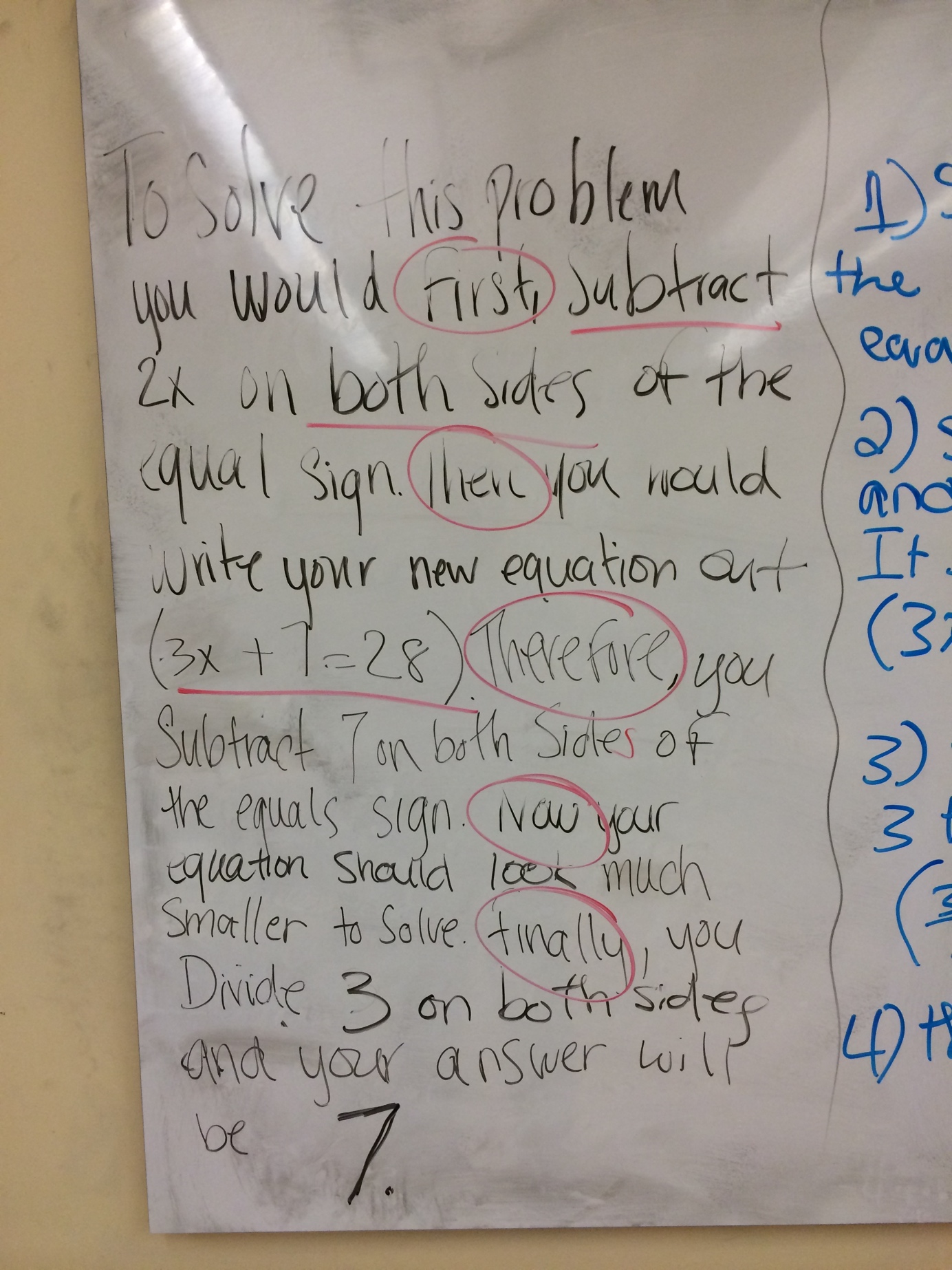 Latoya, Imani, and Griselle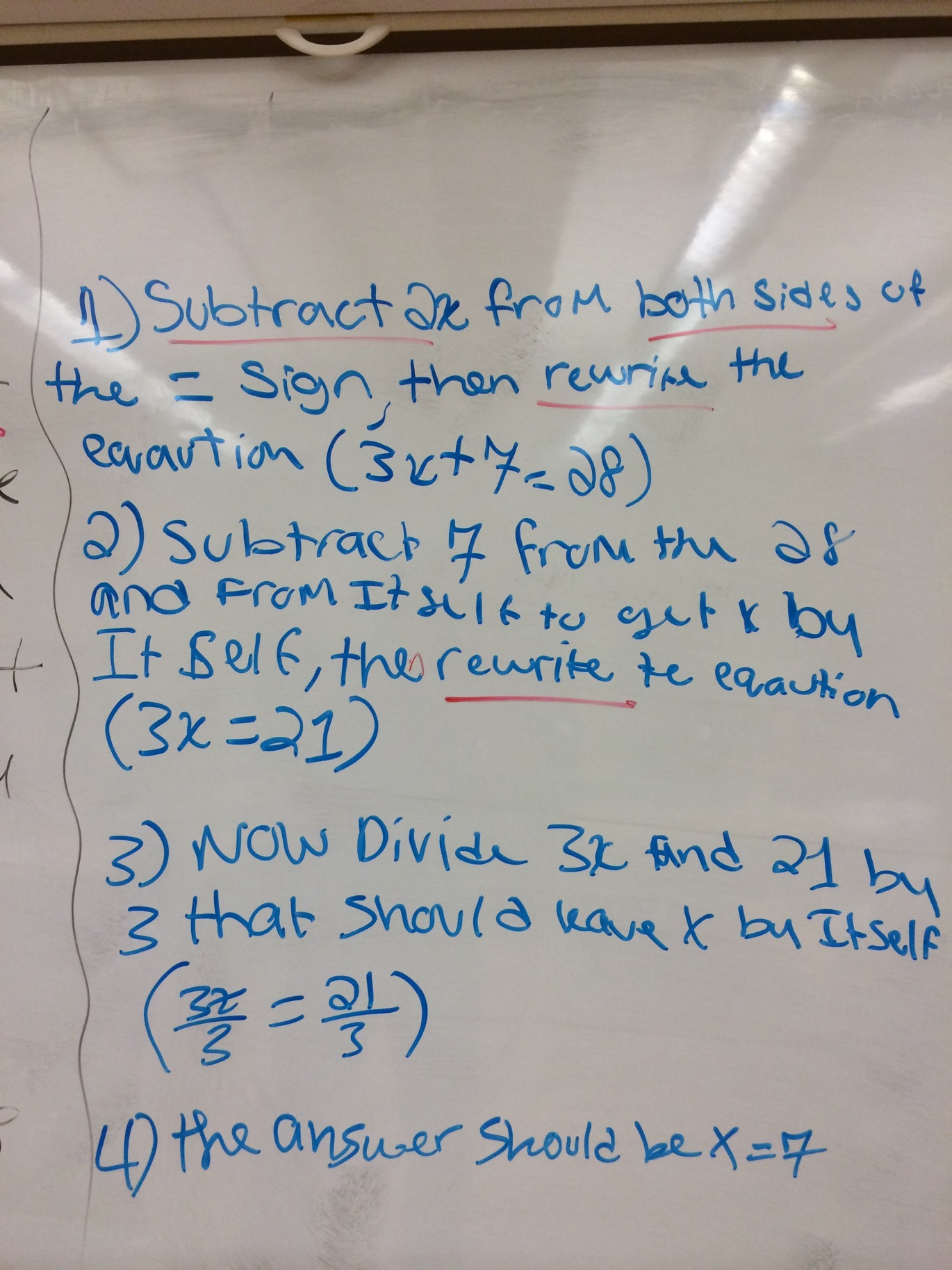 Iman, Luis, and Krystal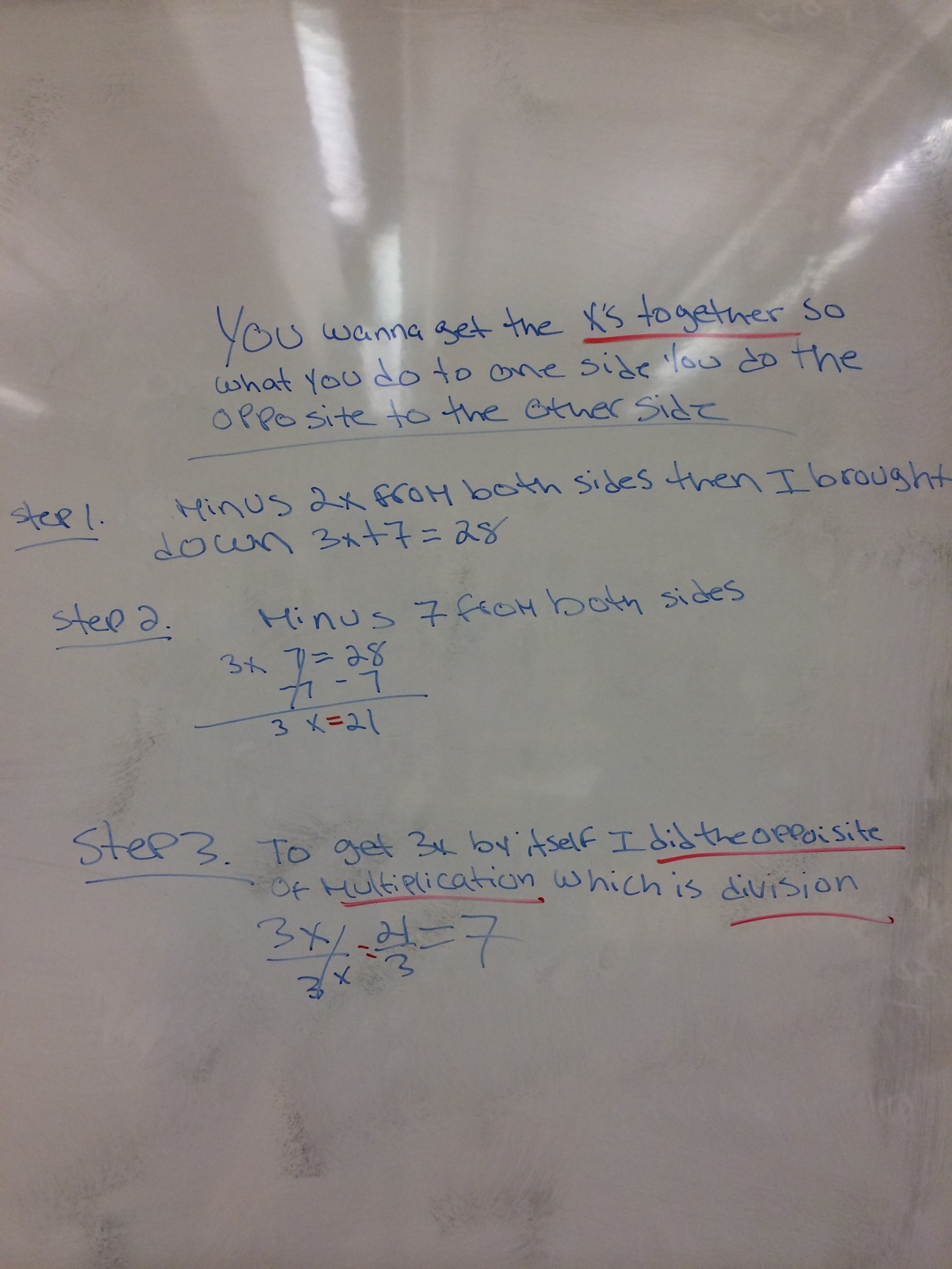 Pedro and Jesse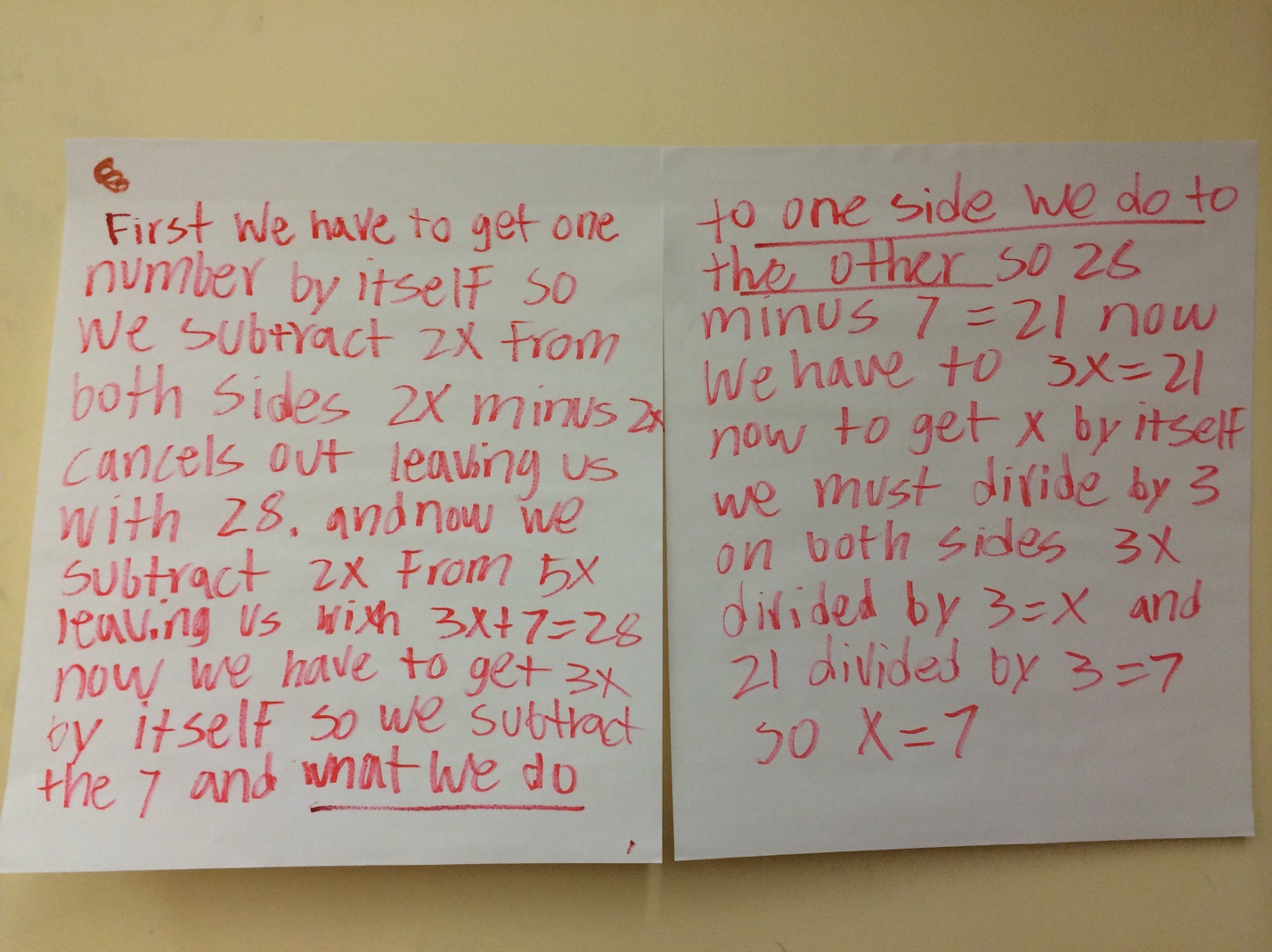 Jaime, Jason, and Jhoana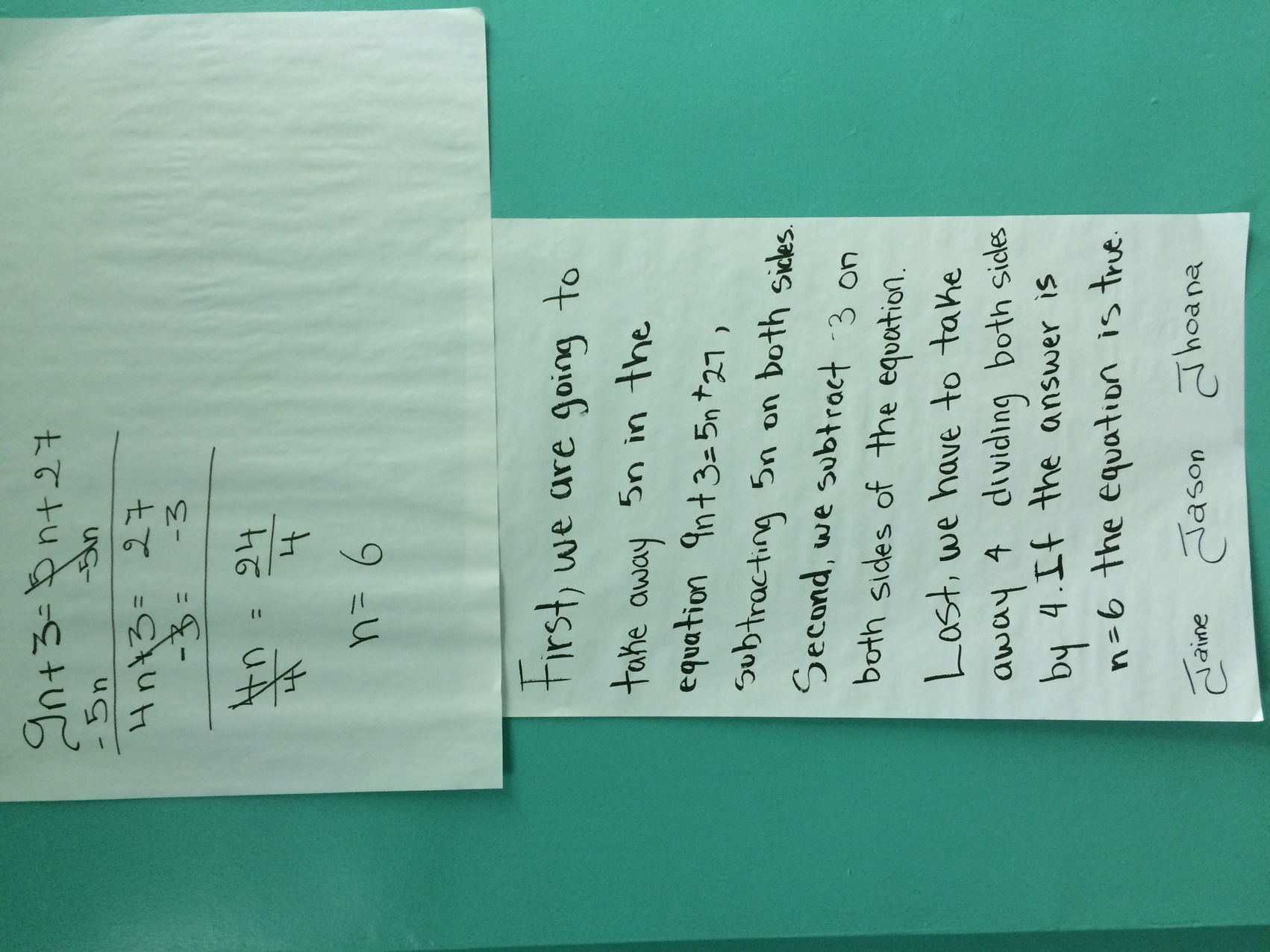 Jose, Salvador, and Gabriela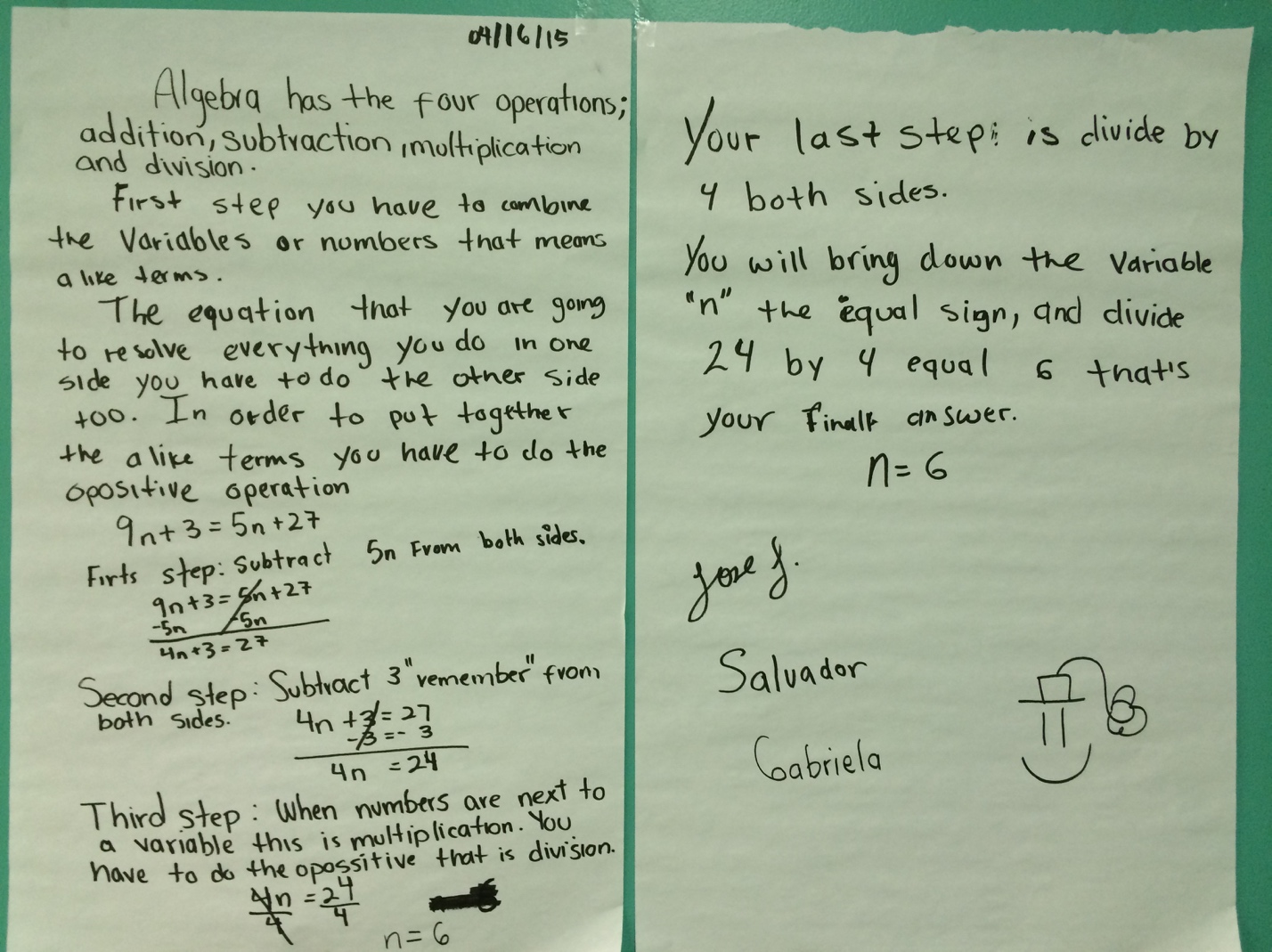 Rosemary, Emmanuel, and Janet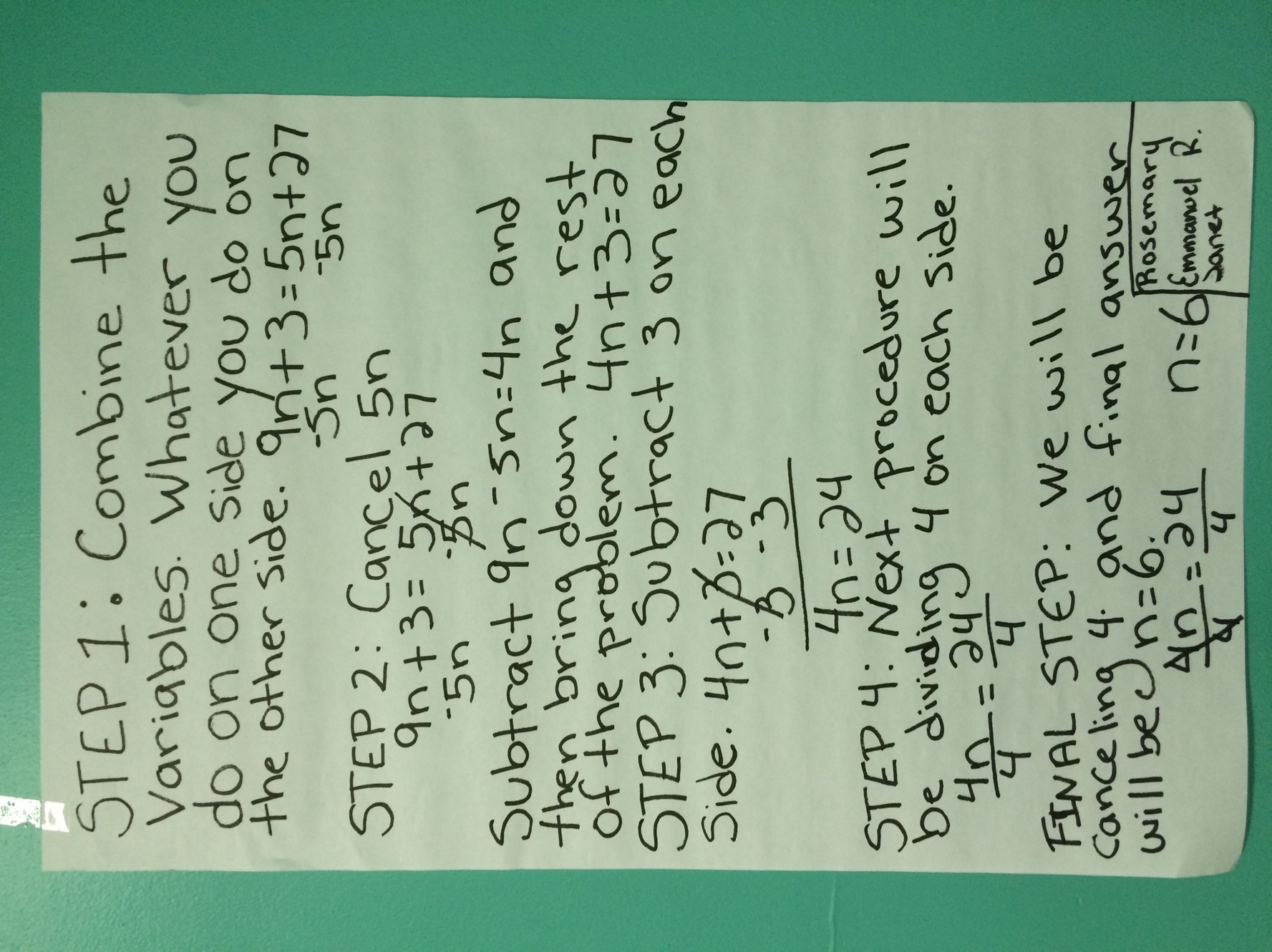 